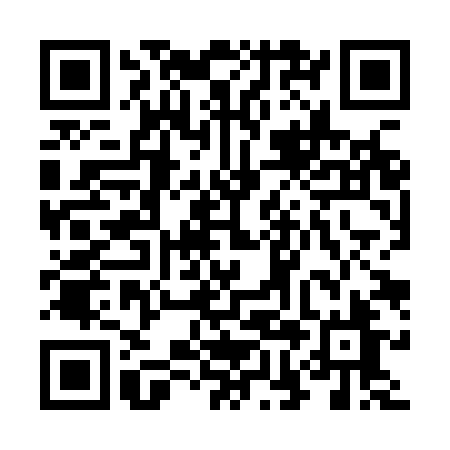 Ramadan times for Arezzo, ItalyMon 11 Mar 2024 - Wed 10 Apr 2024High Latitude Method: Angle Based RulePrayer Calculation Method: Muslim World LeagueAsar Calculation Method: HanafiPrayer times provided by https://www.salahtimes.comDateDayFajrSuhurSunriseDhuhrAsrIftarMaghribIsha11Mon5:065:066:4312:344:366:256:257:5712Tue5:045:046:4112:334:386:266:267:5813Wed5:025:026:3912:334:396:286:287:5914Thu5:005:006:3712:334:406:296:298:0115Fri4:584:586:3612:334:416:306:308:0216Sat4:564:566:3412:324:426:326:328:0317Sun4:544:546:3212:324:436:336:338:0518Mon4:524:526:3012:324:446:346:348:0619Tue4:504:506:2812:314:456:356:358:0820Wed4:484:486:2612:314:466:376:378:0921Thu4:464:466:2412:314:476:386:388:1022Fri4:444:446:2312:304:486:396:398:1223Sat4:424:426:2112:304:486:406:408:1324Sun4:404:406:1912:304:496:426:428:1525Mon4:384:386:1712:304:506:436:438:1626Tue4:364:366:1512:294:516:446:448:1827Wed4:344:346:1312:294:526:456:458:1928Thu4:324:326:1112:294:536:476:478:2129Fri4:294:296:1012:284:546:486:488:2230Sat4:274:276:0812:284:556:496:498:2431Sun5:255:257:061:285:567:507:509:251Mon5:235:237:041:275:577:527:529:272Tue5:215:217:021:275:587:537:539:283Wed5:195:197:001:275:587:547:549:304Thu5:175:176:591:275:597:557:559:315Fri5:145:146:571:266:007:577:579:336Sat5:125:126:551:266:017:587:589:347Sun5:105:106:531:266:027:597:599:368Mon5:085:086:511:256:038:008:009:389Tue5:065:066:501:256:048:028:029:3910Wed5:035:036:481:256:048:038:039:41